ИБРЕСИНСКИЙ ВЕСТНИК№ 20 от 31 июля 2019 годаИНФОРМАЦИОННЫЙ ЛИСТАДМИНИСТРАЦИИ ИБРЕСИНСКОГО РАЙОНАОб утверждении рабочих планов по реализации региональных проектов «Современная школа», «Учитель будущего», «Цифровая образовательная среда» в рамках Национального проекта «Образование» на территории Ибресинского района Чувашской РеспубликиВ целях организации проектной деятельности в Ибресинском районе,  в соответствии с Положением об организации проектной деятельности в Чувашской Республике, утвержденным постановлением Кабинета Министров Чувашской Республики от 19.01.2017  № 3, Методическими рекомендациями по реализации региональных проектов Чувашской Республики муниципальными образованиями Чувашской Республики, утвержденными приказом Министерства экономического развития, промышленности и торговли Чувашской Республики от 11.04.2019 № 60, администрация Ибресинского района Чувашской Республики п о с т а н о в л я е т:1.Утвердить:1.1. Рабочий план по реализации регионального проекта «Современная школа»                      на территории Ибресинского района Чувашской Республики (Приложение № 1);1.2. Рабочий план по реализации регионального проекта «Учитель будущего»                      на территории  Ибресинского района Чувашской Республики (Приложение № 2);1.3. Рабочий план по реализации регионального проекта  «Цифровая образовательная среда» на территории Ибресинского района Чувашской Республики (Приложение №3).2. Контроль за исполнением настоящего Постановления возложить на заместителя главы администрации района-начальника отдела образования Ибресинского района Н.А. Федорову.Глава администрацииИбресинского района                                                                      С.В.Горбунов     Исп. Лаврентьева Т.И.8(83538) 2-17-06Приложение № 1к постановлению администрации Ибресинского района Чувашской  Республикиот  30.07.2019 № 453Рабочий план по реализации регионального проекта «Современная школа» на территории  Ибресинского района Чувашской РеспубликиПоказатели реализации регионального проекта «Современная школа» на территории Ибресинского района Чувашской Республики2. План мероприятий по достижению результатов  регионального проекта «Современная школа»  на территории  Ибресинского  района Чувашской РеспубликиПриложение №2к постановлению администрации Ибресинского района Чувашской  Республикиот  30.07.2019 № 453Рабочий планпо реализации регионального проекта «Учитель будущего»на территории Ибресинского района Чувашской Республики1. Показатели реализации регионального проекта «Учитель будущего» на территории Ибресинского района Чувашской Республики2. План мероприятий по достижению результатов  регионального проекта «Учитель будущего»на территории  Ибресинского района  Чувашской РеспубликиПриложение № 3к постановлению администрации Ибресинского района Чувашской  Республикиот  30.07.2019 № 453Рабочий планпо реализации регионального проекта «Цифровая образовательная среда»на территории Ибресинского района Чувашской Республики1. Показатели реализации проекта «Цифровая образовательная среда» на территории  Ибресинского района  Чувашской Республики2. План мероприятий по достижению результатов регионального проекта «Цифровая образовательная среда»на территории Ибресинского района Чувашской РеспубликиО мерах по сохранению и рациональному использованию защитных сооружений и иных объектов гражданской обороны на территории Ибресинского района Чувашской Республики В соответствии с Федеральным законом от 12 декабря 1998 года № 28-ФЗ «О гражданской обороне», постановлением Правительства Российской Федерации от 29 ноября 1999 года № 1309 «О порядке создания убежищ и иных объектов гражданской обороны» и в целях создания, сохранения и использования защитных сооружений и иных объектов гражданской обороны на территории Ибресинского района, администрация Ибресинского района Чувашской Республики п о с т а н о в л я е т:1. Утвердить Положение о мерах по сохранению и рациональному использованию защитных сооружений и иных объектов гражданской обороны на территории Ибресинского района Чувашской Республики  (далее Положение).2. Рекомендовать руководителям организаций, расположенных на территории Ибресинского района Чувашской Республики при планировании, подготовке и ведении гражданской обороны руководствоваться настоящим Положением.2.1. При смене собственника организации защитные сооружения и иные объекты гражданской обороны передавать в установленном порядке правопреемнику на ответственное хранение и в пользование. 2.2. При продаже объектов недвижимости, имеющих встроенные и отдельно стоящие объекты гражданской обороны, и переходе имущественных прав к правопреемникам включать в договоры купли-продажи условия, предусматривающие необходимость заключения новым собственником в установленном порядке договора о правах и обязанностях в отношении объектов и имущества гражданской обороны, а также о выполнении мероприятий гражданской обороны.3. Сектору специальных программ  администрации Ибресинского района совместно с отделом экономики и управления имуществом администрации Ибресинского района  во взаимодействии с Главным управлением МЧС России по Чувашской Республике и руководителями организаций обеспечить учет существующих и вновь строящихся защитных сооружений гражданской обороны и иных объектов гражданской обороны, расположенных на территории Ибресинского района и недопущение их преждевременного неправомерного списания.4. Контроль за исполнением постановления оставляю за собой.Глава администрацииИбресинского района                                                                  С.В.ГорбуновПодготовил и исп.Захаров А.Лт.2-12-50Приложениек постановлению администрации Ибресинского района Чувашской РеспубликиОт 30.07.2019г.№ 454ПОЛОЖЕНИЕо мерах по сохранению и рациональному использованию защитных сооружений и иных объектов гражданской обороны на территории Ибресинского района1. Общие положения1.1. Настоящее Положение о мерах по сохранению и рациональному использованию защитных сооружений и иных объектов гражданской обороны на территории Ибресинского района (далее - Положение) разработано в соответствии с Федеральным законом от 12 декабря 1998 года № 28-ФЗ «О гражданской обороне», постановлением Правительства Российской Федерации от 29 ноября 1999 года № 1309 «О порядке создания убежищ и иных объектов гражданской обороны» и определяет порядок создания, сохранения и использования на территории Ибресинского района защитных сооружений и иных объектов гражданской обороны.1.2. К объектам гражданской обороны относятся убежища, противорадиационные укрытия, укрытия, специализированные складские помещения для хранения имущества гражданской обороны, а также иные объекты, предназначенные для обеспечения проведения мероприятий по гражданской обороне, в том числе для санитарной обработки людей и животных, дезактивации дорог, зданий и сооружений, специальной обработки одежды, транспортных средств и других неотложных работ.1.2.1. Убежища создаются:для работников наибольшей работающей смены организаций, отнесенных к категориям по гражданской обороне;для работников объектов использования атомной энергии, особо радиационно опасных и ядерно опасных производственных объектов и организаций, обеспечивающих функционирование и жизнедеятельность этих объектов и организаций.1.2.2. Противорадиационные укрытия создаются для населения и работников организаций, не отнесенных к категориям по гражданской обороне, в том числе для нетранспортабельных больных, находящихся в учрежденьях здравоохранения, и обслуживающего их медицинского персонала, расположенных в зоне возможного радиоактивного заражения (загрязнения) и за пределами зоны возможных сильных разрушений.1.2.3. Укрытия создаются:для работников организаций, не отнесенных к категориям по гражданской обороне и населения, проживающего на территориях, отнесенных к группам по гражданской обороне, находящихся за пределами зон возможного радиоактивного заражения (загрязнения) и возможных сильных разрушений;для работников дежурной смены и линейного персонала организаций, расположенных за пределами зон возможного радиоактивного заражения (загрязнения) и возможных сильных разрушений, осуществляющих жизнеобеспечение населения и деятельность организаций, отнесенных к категориям по гражданской обороне;для нетранспортабельных больных, находящихся в учреждениях здравоохранения, расположенных в зонах возможных разрушений, а также для обслуживающего их медицинского персонала.1.2.4. Специализированные складские помещения (места хранения) создаются для хранения средств индивидуальной и медицинской защиты, приборов радиационной и химической разведки, радиационного контроля и другого имущества гражданской обороны.1.3. Для населения, проживающего на территории Ибресинского района, отнесённой в установленном порядке к безопасным районам, и населения, эвакуируемого на территорию района из зон возможных опасностей, для укрытия используются и приспосабливаются в период мобилизации и в военное время заглубленные помещения и другие сооружения подземного пространства.2. Создание фонда защитных сооружений2.1. Создание фонда защитных сооружений гражданской обороны (далее ЗСГО) на территории Ибресинского района в мирное время осуществляется в соответствии с Порядком создания убежищ и иных объектов гражданской обороны, утвержденным постановлением Правительства Российской Федерации от 29 ноября 1999 года № 1309 «О порядке создания убежищ и иных объектов гражданской обороны», на основании соответствующих планов.Создание объектов гражданской обороны осуществляется за счет приспособления существующих, реконструируемых и вновь строящихся зданий и сооружений, которые по своему предназначению могут быть использованы как объекты гражданской обороны, а также строительства этих объектов. В качестве объектов гражданской обороны также могут использоваться объекты, предназначенные для обеспечения защиты от чрезвычайных ситуаций природного и техногенного характера.2.2. Создание объектов гражданской обороны в период мобилизации и в военное время осуществляется в соответствии с планами гражданской обороны федеральных органов исполнительной власти и организаций, планами гражданской обороны и защиты населения Чувашской Республики и Ибресинского района.3. Сохранение ЗСГО3.1. Сохранение, эксплуатация систем жизнеобеспечения и содержание в готовности ЗСГО осуществляется в соответствии с Правилами эксплуатации защитных сооружений гражданской обороны, утвержденными приказом МЧС России от 15.12.2002 № 583.Содержание и эксплуатация ЗСГО на приватизированных предприятиях организуется в соответствии с Положением о порядке использования объектов и имущества гражданской обороны приватизированными предприятиями, учреждениями и организациями, утвержденным постановлением Правительства Российской Федерации от 23 апреля 1994 года № 359.Мероприятия по поддержанию ЗСГО в сохранности и готовности к использованию по прямому назначению отражаются в договорах о правах и обязанностях в отношении объектов и имущества гражданской обороны, а также на выполнение мероприятий гражданской обороны между приватизированной организацией с одной стороны и министерством юстиции и имущественных отношений Чувашской Республики с другой стороны по согласованию с Главным управлением МЧС России по Чувашской Республике.Ответственность за содержание, эксплуатацию, готовность ЗСГО к приему укрываемых, своевременное техническое обслуживание, ремонт и замену защитных устройств и оборудования, обеспечение эффективного использования помещений ЗСГО для нужд организаций и обслуживания населения, подготовку личного состава групп (звеньев) по обслуживанию ЗСГО, обучение работников организаций правилам пользования ЗСГО в чрезвычайных ситуациях, систематический контроль за содержанием, эксплуатацией и готовностью ЗСГО к использованию по назначению, обеспечение доступа в ЗСГО и исполнения обязанностей по контролю за их состоянием уполномоченными лицами Главного управления МЧС России по Чувашской Республике несут руководители организаций, на балансе которых находятся данные ЗСГО.3.2. Администрация Ибресинского района через сектор специальных программ администрации района:3.2.1. Определяет общую потребность в объектах гражданской обороны;3.2.2. В мирное время создает, сохраняет существующие объекты гражданской обороны и поддерживает их в состоянии постоянной готовности к использованию;3.2.3. Осуществляет контроль за созданием объектов гражданской обороны и поддержанием их в состоянии постоянной готовности к использованию;3.2.4. Ведет учет существующих и создаваемых объектов гражданской обороны.3.3. Организации в пределах своих полномочий:3.3.1. Создают в мирное время по согласованию с федеральными органами исполнительной власти, Кабинетом Министров Чувашской Республики и администрацией Ибресинского района, в сфере ведения которых они находятся, объекты гражданской обороны;3.3.2. Обеспечивают сохранность существующих объектов гражданской обороны, принимают меры по поддержанию их в состоянии постоянной готовности к использованию;3.3.3. Ведут учет существующих и создаваемых объектов гражданской обороны.4. Рациональное использование ЗСГОСодержание и использование ЗСГО в мирное время осуществляется в соответствии с Порядком содержания и использования защитных сооружений гражданской обороны в мирное время, утвержденным приказом МЧС России от 21.07.2005 № 575.В мирное время объекты гражданской обороны в установленном порядке могут использоваться в интересах экономики и обслуживания населения, а также для защиты населения от поражающих факторов, вызванных чрезвычайными ситуациями природного и техногенного характера, с сохранением возможности приведения их в заданные сроки в состояние готовности к использованию по назначению.5. Порядок финансирования мероприятий по накоплению,содержанию, использованию и сохранению ЗСГОФинансирование мероприятий по накоплению фонда ЗСГО и поддержанию их в готовности к приему укрываемых, использованию для нужд объектов экономики и обеспечения их сохранности осуществляется в порядке, определенном постановлением Правительства Российской Федерации от 16 марта 2000 года № 227 «О возмещение расходов на подготовку и проведение мероприятий по гражданской обороне» и в соответствии с Федеральным законом от 12 февраля 1998 года № 28-ФЗ «О гражданской обороне».6. Контроль за созданием, сохранением и рациональнымиспользованием ЗСГОКонтроль за созданием, сохранением и рациональным использованием ЗСГО на территории Ибресинского района осуществляется администрацией района через сектор специальных программ  администрации района в соответствии с приказом МЧС России от 15.12.2002 № 583 «Об утверждении и введении в действие Правил эксплуатации защитных сооружений гражданской обороны».ЧĂВАШ РЕСПУБЛИКИ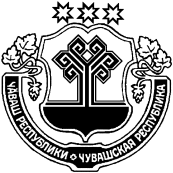 ЧУВАШСКАЯ РЕСПУБЛИКАЙĚПРЕÇ РАЙОН АДМИНИСТРАЦИЙĚ ЙЫШĂНУ30.07.2019      № 453Йěпреç поселокě АДМИНИСТРАЦИЯИБРЕСИНСКОГО РАЙОНА ПОСТАНОВЛЕНИЕ30.07. 2019       № 453поселок ИбресиНаименование показателяКод строкиЕдиница измеренияЕдиница измеренияБазовое значениеБазовое значениеЗначение показателейЗначение показателейЗначение показателейЗначение показателейЗначение показателейЗначение показателейНаименование показателяКод строкинаименованиеКод по ОКЕИзначениеДата расчета (мм, гг)2019 г.2020 г.2021 г.2022 г.2023 г.2024 г.123456789101112Число общеобразовательных организаций, расположенных в сельской местности и малых городах, обновивших материально-техническую базу для реализации основных и дополнительных общеобразовательных программ цифрового, естественнонаучного и гуманитарного профилей01единиц001.01.2019223467Численность обучающихся, охваченных основными и дополнительными общеобразовательными программами цифрового, естественнонаучного и гуманитарного профилей02Человек001.01.2018502304506009001050Доля общеобразовательных организаций, реализующих программы начального, основного и среднего общего образования, реализуют общеобразовательные программы в сетевой форме03%001.01.2018310203550100№ п/пНаименование мероприятияСроки реализацииСроки реализацииОтветственный исполнительВид документа и характеристика мероприятияАдресат отчета о работе№ п/пНаименование мероприятияНачалоОкончаниеОтветственный исполнительВид документа и характеристика мероприятияАдресат отчета о работе1.Обновление материально-технической базы не менее 7  общеобразовательных организаций, расположенных в сельской местности для реализации основных и дополнительных общеобразовательных программ цифрового, естественнонаучного и гуманитарного профилей с охватом не менее 1050 детей 01.01.201931.12.2024Отдел образования администрации Ибресинского районаАналитический отчётМинистерство образования и молодежной политики2.Изучение предметной области «Технология» на базе организаций, имеющих высокооснащенные ученико-места в не менее чем в 100 % организаций, реализующих общеобразовательные программы01.01.201931.12.2024Отдел образования администрации Ибресинского районаАналитический отчётМинистерство образования и молодежной политики3.Создание на базе МБОУ «Ибресинская СОШ №1» и МБОУ «Новочурашевская СОШ» материально-технической базы для реализации основных и дополнительных общеобразовательных программ цифрового и гуманитарного профилей 01.01.201931.12.2024Отдел образования администрации Ибресинского районаАналитический отчётМинистерство образования и молодежной политики4.Создание новых мест в общеобразовательных организациях района01.01.201931.12.2024Отдел образования администрации Ибресинского районаИнформационно-аналитический отчётМинистерство образования и молодежной политики5.Прохождение курсов повышения квалификации педагогов, осуществляющих преподавание предметных областей «Технология», «Математика и информатика», «Физическая культура и основы безопасности жизнедеятельности» 01.01.201901.09.2021Отдел образования администрации Ибресинского районаИнформационно-аналитический отчётМинистерство образования и молодежной политики6.Проведение оценки качества общего образования на основе практики международных исследований качества подготовки обучающихся в 100 % образовательных организациях, реализующих общеобразовательные программы,01.01.201931.12.2024Отдел образования администрации Ибресинского районаИнформационно-аналитический отчётМинистерство образования и молодежной политики7.Внедрение методологии наставничества обучающихся общеобразовательных организаций, в том числе с применением лучших практик обмена опытом между обучающимися и привлечением представителей работодателей к этой деятельности01.01.201931.12.2024Отдел образования администрации Ибресинского районаИнформационно-аналитический отчётМинистерство образования и молодежной политики8.Проведение апробации создания условий для психологического сопровождения обучающихся в общеобразовательных организациях20192020Отдел образования администрации Ибресинского районаИнформационно-аналитический отчётМинистерство образования и молодежной политики9.Внедрение обновленных федеральных государственных образовательных стандартов общего образования и примерных основных общеобразовательных программ01.01.201931.12.2022Отдел образования администрации Ибресинского районаИнформационно-аналитический отчётМинистерство образования и молодежной политикиНаименование показателяКод строкиЕдиница измеренияЕдиница измеренияБазовое значениеБазовое значениеЗначение показателейЗначение показателейЗначение показателейЗначение показателейЗначение показателейЗначение показателейНаименование показателяКод строкинаименованиеКод по ОКЕИзначениеДата расчета (мм, гг)2019 г.2020 г.2021 г.2022 г.2023 г.2024 г.123456789101112Доля учителей общеобразовательных организаций Чувашской Республики, вовлеченных в национальную систему профессионального роста педагогических работников01%744001.01.201951020304050Доля педагогических работников, прошедших добровольную независимую оценку профессиональной квалификации02%744001.01.20192468910Доля педагогических работников системы общего, дополнительного и профессионального образования, повысивших уровень профессионального мастерства в форматах непрерывного образования03%744001.01.20190510203050№ п/пНаименование мероприятияСроки реализацииСроки реализацииОтветственный исполнительВид документа и характеристика мероприятияАдресат отчета о работе№ п/пНаименование мероприятияНачалоОкончаниеОтветственный исполнительВид документа и характеристика мероприятияАдресат отчета о работе1.Внедрение системы аттестации руководителей общеобразовательных организаций01.06.202031.12.2024Отдел образования администрации Ибресинского районаАналитический отчётМинистерство образования и молодежной политики2.Внедрение системы непрерывного и планомерного повышения квалификации не менее 50 % педагогических работников системы общего, дополнительного образования детей, в том числе с использованием дистанционных технологий в рамках национальной системы профессионального роста педагогических работников 01.01.202031.12.2024Отдел образования администрации Ибресинского районаАналитический отчётМинистерство образования и молодежной политики3.Прохождение не менее 10 % педагогических работников системы общего образования и дополнительного образования детей добровольной независимой оценки профессиональной квалификации на базе аккредитационного центра Чувашской Республики01.01.202031.12.2024Отдел образования администрации Ибресинского районаАналитический отчётМинистерство образования и молодежной политики4.Вовлечение не менее 70 % учителей в возрасте до 35 лет в различные формы поддержки и сопровождения в первые три года работы01.01.202031.12.2024Отдел образования администрации Ибресинского районаАналитический отчётМинистерство образования и молодежной политики5.Внедрение национальной системы учительского роста01.01.202031.12.2020Отдел образования администрации Ибресинского районаАналитический отчётМинистерство образования и молодежной политики№ п/пНаименование показателяТип показателяТерриторияБазовое значениеБазовое значениеПериод, годПериод, годПериод, годПериод, годПериод, годПериод, год№ п/пНаименование показателяТип показателяТерриторияЗначениеДата2019202020212022202320241.Доля образовательных  организаций,  обеспеченных  Интернет-соединением со скоростью соединения не менее 100Мб/с. – для образовательных  организаций, расположенных в городах, 50 Мб/с – для  образовательных организаций, расположенных в сельской местности и поселках  городского типа, а также гарантированным Интернет-трафикомОсновнойЧувашская Республика001.01.201820355070901001.Доля образовательных  организаций,  обеспеченных  Интернет-соединением со скоростью соединения не менее 100Мб/с. – для образовательных  организаций, расположенных в городах, 50 Мб/с – для  образовательных организаций, расположенных в сельской местности и поселках  городского типа, а также гарантированным Интернет-трафикомОсновнойМО «Ибресинский район»001.01.201920355070901002Для  обучающихся по программам общего  образования, дополнительного  образования для детей, для которых  формируется цифровой  образовательный профиль и индивидуальный план обучения с использованием федеральной  информационно-сервисной платформы цифровой образовательной среды, в общем  числе  обучающихся по указанным программамОсновнойЧувашская Республика001.10.2019515305080902Для  обучающихся по программам общего  образования, дополнительного  образования для детей, для которых  формируется цифровой  образовательный профиль и индивидуальный план обучения с использованием федеральной  информационно-сервисной платформы цифровой образовательной среды, в общем  числе  обучающихся по указанным программамОсновнойМО «Ибресинский район»001.01.2019515305080903Доля  образовательных  организаций, обновивших информационные  представительства в сети Интернет и общедоступные информационные ресурсы – информационные  сайтыдополнительныйЧувашская Республика001.01.20182040701001001003Доля  образовательных  организаций, обновивших информационные  представительства в сети Интернет и общедоступные информационные ресурсы – информационные  сайтыдополнительныйМО «Ибресинский район»001.01.2019204070100100100№ ппНаименование мероприятияСроки реализацииСроки реализацииОтветственный исполнительВид документа и характеристикамероприятияАдресат отчета оработе№ ппНаименование мероприятияНачалоОкончание1.1.Внедрение целевой модели цифровой образовательной среды01.10.201931.12.2020Отдел образования администрации Ибресинского районаИнформационно-аналитический отчетМинистерство образования и молодежной политики1.2.Обновление информационного наполнения и функциональных возможностей открытых и общедоступных информационных ресурсов с учетом требований методических рекомендаций01.06.201931.12.2019 гОтдел образования администрации Ибресинского районаИнформационно-аналитический отчетМинистерство образования и молодежной политики1.3Проведение мониторинга обновления информационного наполнения и функциональных возможностей открытых и общедоступных  информационных ресурсов01.06.201931.12.2019Отдел образования администрации Ибресинского районаИнформационно-аналитический отчетМинистерство образования и молодежной политики1.4Обеспечение интернет-соединение со скоростью соединения не менее 100 Мб/c – для образовательных организаций, расположенных в городах, 50 Мб/c – для образовательных организаций, расположенных в сельской местности и в поселках городского типа, и гарантированным интернет-трафиком не менее 20 % образовательных организаций31.12.2019Отдел образования администрации Ибресинского районаИнформационно-аналитический отчетМинистерство образования и молодежной политики1.5Повышение квалификации на базе организаций, в том числе осуществляющих образовательную деятельность по образовательным программам высшего образования, с целью повышения их компетенций в области современных технологий электронного обучения31.12.2019Отдел образования администрации Ибресинского районаИнформационно-аналитический отчетМинистерство образования и молодежной политикиЧĂВАШ РЕСПУБЛИКИЧУВАШСКАЯ РСПУБЛИКАЙĚПРЕÇ РАЙОН АДМИНИСТРАЦИЙЕЙЫШĂНУ30.07.2019         454№Йěпреç поселокě АДМИНИСТРАЦИЯИБРЕСИНСКОГО РАЙОНА ПОСТАНОВЛЕНИЕ30.07.2019             454поселок Ибреси